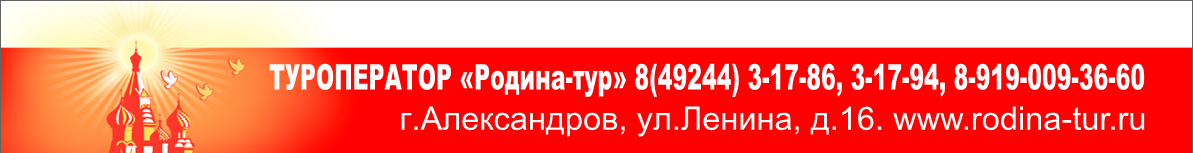 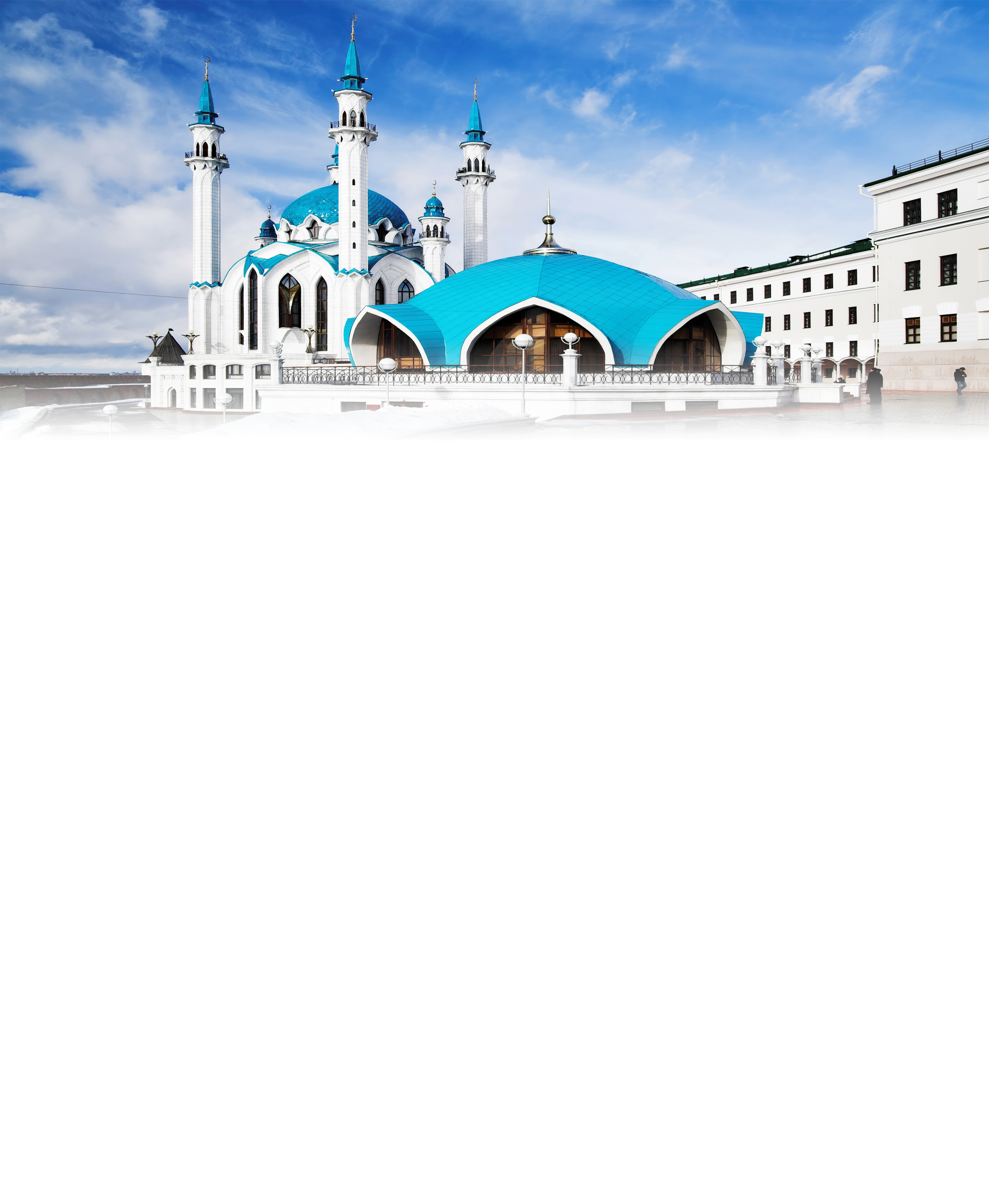 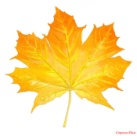 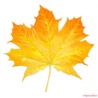 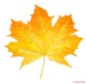 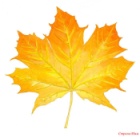   Стоимость поездки:  9.500 руб.	  (проезд на автобусе, проживание в гостинице с удобствами г.Казань,   питание 2-х разовое, экскурсии,  услуги сопровождающего  и гида, страховка)	ПРОГРАММА ТУРА  КАЗАНЬ - ЙОШКАР-ОЛА  7 -11 сентября Стоимость поездки: 9.500 руб. 
(проезд, проживание в гостиницах, 2-х разовое питание, экскурсии, услуги сопровождающего и гида, страховка)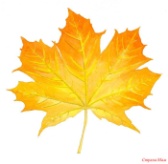 г.КАЗАНЬ:- ОБЗОРНАЯ ЭКСКУРСИЯ    - МУЗЕЙ-ЗАПОВЕДНИК 
       "КАЗАНСКИЙ КРЕМЛЬ"    - ВЕЧЕРНЯЯ АВТОБУСНАЯ ЭКСКУРСИЯ	- ПРОГУЛКА ПО УЛИЦЕ БАУМАНА -   "КАЗАНСКИЙ АРБАТ"- ХРАМ ВСЕХ РЕЛИГИЙ - КАЗАНСКИЙ АКВАПАРК «РИВЬЕРА»    4 часа   (ДОП.ПЛАТА)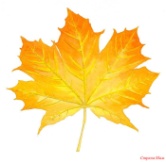 г.ЙОШКАР-ОЛА:	  - ОБЗОРНАЯ ЭКСКУРСИЯ РАИФА: - РАИФСКИЙ БОГОРОДИЦКИЙ МОНАСТЫРЬ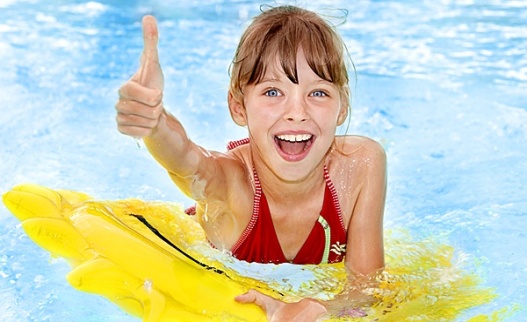 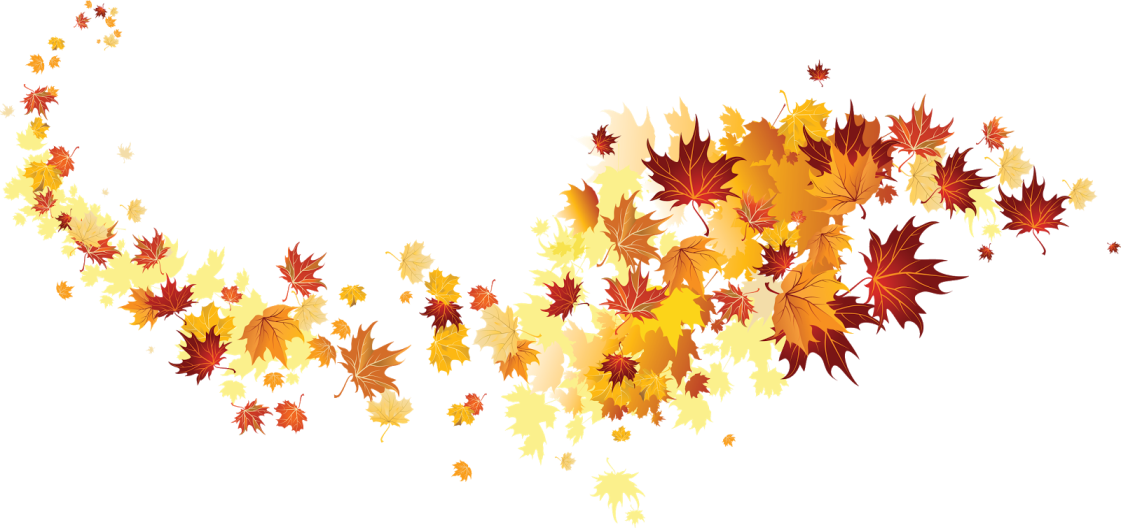 1 деньВРЕМЯ ОТПРАВЛЕНИЯ ИЗ ГОРОДОВ:г. Киржач 21:00 ч.,             г. Сергиев-Посад  21:00 ч.,            г. Кольчугино  21:00 ч., 1 деньОТПРАВЛЕНИЕ ГРУППЫ ИЗ Г. АЛЕКСАНДРОВ В 22:00 ч.  Время в пути 12-13 часов. 2 деньПрибытие группы в Казаньг. КАЗАНЬ - столица Республики Татарстан. Один из крупнейших и красивейших городов России, входящий в список городов всемирного наследия ЮНЕСКО. Казань — многонациональный город с достаточно большим населением – здесь живут более миллиона человек ста одной национальности, действует свыше 20 мечетей, православные храмы, лютеранская кирха, католическая часовня, иудейская синагога и другие культовые учреждения. ОБЕД Размещение в гостинице.   Свободное время.КАЗАНСКИЙ АКВАПАРК «РИВЬЕРА» 4 часа ! Крупнейший в России и один из самых больших в Европе. Более 50 различных аттракционов созданы специально для того, чтобы каждый нашел себе развлечение по душе, испытал настоящий всплеск эмоций и почувствовал волшебную и целительную силу воды! Крутые виражи горок, скоростные спуски, волновой бассейн, гроты "реки Амазонки", аттракцион для любителей серфинга, специальный бассейн для дайверов, СПА-зона, джакузи... все, чего может пожелать душа, есть в аквапарке "Ривьера".ДОП. ПЛАТА:  Взрослые- 1400 руб., дети с 5-12 лет- 1000 руб., пенс, студенты, дети с 13 до 17 лет -1250 руб.Возвращение в гостиницу УЖИН3 деньЗАВТРАК в гостинице.ОБЗОРНАЯ ЭКСКУРСИЯ ПО ГОРОДУ. КАЗАНСКИЙ БОГОРОДИЦКИЙ МОНАСТЫРЬ (посещение) - здесь находится икона Казанской Божией матери. КАЗАНСКИЙ КРЕМЛЬ (экскурсия) - уникальная жемчужина мировой культуры,  объект Всемирного наследия ЮНЕСКО. На территории Кремля находится резиденция Президента Татарстана, падающая башня Сююмбике - символ Казани , Собор Благовещения, Артиллерийский двор, Спасо-Преображенский монастырь.МЕЧЕТЬ "КУЛ ШАРИФ" (посещение) - главный мусульманский храм Казани и Республики Татарстан. Легендарная многоминаретная мечеть поражает своим великолепием, изящностью, красотой, является символом мирного сосуществования двух конфессий – православной и мусульманской.ОБЕД в кафе города.ПРОГУЛКА ПО УЛИЦЕ БАУМАНА - "КАЗАНСКИЙ АРБАТ" - одна из старинных, красивейших и многолюдных улиц Казани - "Улица длиной в четыре века". Казанский Арбат – это центр развлечений и отдыха горожан и гостей города. На всем протяжении улицы, охватывающей несколько кварталов, множество магазинов, бутиков, кафе, ресторанчиков. Можно не спеша, прогуливаться, и наслаждаться  красотой зданий, возраст которых насчитывает несколько веков.ПОСЕЩЕНИЕ ТОРГОВЫХ РЯДОВ, ПОКУПКА СУВЕНИРОВ.Свободное время.ВЕЧЕРНЯЯ АВТОБУСНАЯ ЭКСКУРСИЯ "КАЗАНЬ-ТРЕТЬЯ СТОЛИЦА  РОССИИ".  Вы увидите необычайную красоту города, которая открывается только вечером, когда на улицах зажигаются фонари, когда архитектура города наполняется светом прожекторов и цветными огнями гирлянд. Университетский городок, стадион "Казань-Арена"  в виде водяной лилии, панорама Кремля с моста города,  Дворец Земледельцев,  самые захватывающие пейзажи и впечатляющие  панорамы не оставят Вас равнодушными!4 деньЗАВТРАК в гостинице. Освобождение номеров.Посещение магазина национальных продуктов «Бахетле».Отправление в Раифу. Время в пути  45  мин.РАИФСКИЙ БОГОРОДИЦКИЙ МУЖСКОЙ МОНАСТЫРЬ (экскурсия) - неповторимый монастырский комплекс, расположенный в заповедных лесах на берегу чистейшего озера. Главная святыня Раифского монастыря – чудотворная икона Грузинской Божьей Матери. Вы сможете посетить чудотворную икону, набрать целебной воды из ключа, прогуляться по берегу заповедного озера.ХРАМ ВСЕХ РЕЛИГИЙ ИЛЬДАРА ХАНОВА (осмотр) - необычное здание, сам архитектор называл его Вселенским храмом. Начиная с 1994 года он возводил на своем деревенском огороде уникальное сооружение, в котором чудесным образом сочетаются христианский крест, мусульманский полумесяц, звезда Давида и китайский купол. Никаких обрядов здесь не проводится, сейчас  это культурный центр. Отправление в Йошкар-Олу. Время в пути  1.50 ч.г.ЙОШКАР-ОЛА - столица Республики Марий Эл. Это город, который кардинально изменился за последние 5 лет и теперь его по-праву можно назвать одним из самых красивых городов Поволжья, а туристы называют его "Маленькой Европой"! ОБЕД В КАФЕ С ИНТЕРАКТИВНОЙ ПРОГРАММОЙ «ВСТРЕЧА». Артисты в национальных костюмах  угощают гостей национальными сладостями, фотографируются, демонстрируют национальный танец или одну из увеселительных игр с рассказом об истории происхождения.ОБЗОРНАЯ ЭКСКУРСИЯ ПО ГОРОДУ. Отправление домой5 деньПрибытие группы. 